Request for Quotation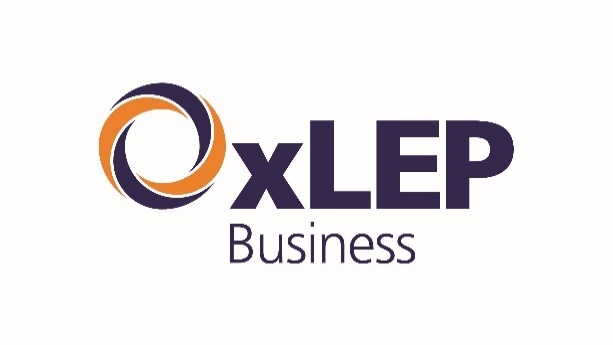 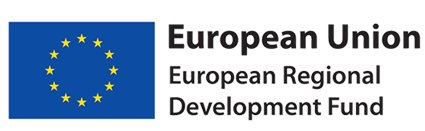 eScalate Programme Advisor Closing date for return of RFQ midday 12th June 2020CONTENTSPART A – GENERAL INFORMATION	Definition of Terms							Background to the Procurement				Instructions for completion and return of RFQ	Award CriteriaAdditional InformationIndicative RFQ TimetableAppendix 1 Specification 							Appendix 2 Contract Conditions PART B – REQUEST FOR QUOTATIONSection ACommercial Information								Section BMethod Statement 								Section C Pricing Schedule 	Section DForm of QuotationSection E						Bidder Checklist					PART A - GENERAL INFORMATION1. 	DEFINITION OF TERMS2. 	BACKGROUND TO THE PROCUREMENT2.1   	Oxfordshire Local Enterprise Partnership (OxLEP) is looking to procure consultancy support to provide a Programme Advisor support service to the eScalate project. This will involve providing growth focused business support, alongside access to finance and investment readiness support directly to eligible SMEs participating in the eScalate project.2.2	Bidders are invited to quote for the provision of the Services described at Appendix 1 Specification.2.3	Bidders potentially may be called for a clarification interview.3. 	INSTRUCTONS FOR COMPLETION AND RETURN OF RFQPlease e-mail any question(s) regarding this document and/or the RFQ process to sarah.beal@oxfordshirelep.com.  Questions and answers will be added to the OxLEP website. All questions must be received by midday on 5th June 2020. No questions will be answered after that date.The documentation to be returned to OxLEP is listed as Sections A, B, C, and D of this RFQ. Failure to submit all documentation may result in your Bid being discounted.Additional attachments should be clearly labelled in relation to the Section and question. In addition, please indicate under the relevant question that this has been done.Bids must be in English.If you reproduce the RFQ, the paragraph numbering, content or wording of the questions must not be changed in any way.Where a question is not relevant to your organisation, you should respond “Not Applicable”.Please do not supply general marketing, promotional or similar material in response to a question, unless such material is specifically requested or the material supplied is particularly relevant to the question. In either event, the material should be marked clearly to show your name, the number of the question to which it relates and, if appropriate, the page number or the section of the material which is relevant.OxLEP may require you to clarify any part of your Bid or to supply additional information if it considers this appropriate.Where this RFQ refers to UK legislation, qualifications, codes or similar matters you should, if you are established outside the UK, base your response on the equivalent legislation, qualifications or codes that apply in the relevant domestic jurisdiction.If you are a member of a group of companies (e.g. sister organisation, subsidiary etc.), the Bid should be completed on behalf of your organisation only and not on behalf of the group as a whole (except where group information is specifically requested).OxLEP will not accept a Bidder’s terms of business in lieu of or in addition to the conditions included at Appendix 2. By submitting a Bid, Bidders are agreeing to be bound by the conditions at Appendix 2 without further negotiation or amendment should their Bid be accepted, unless changes are agreed by OxLEP and such changes notified to all Bidders prior to Bid submission.Please return an electronic copy of your Bid including any supporting material by e-mail to:Sarah.beal@oxfordshirelep.comPlease use a delivery and read receipt on your email to confirm it has been delivered. OxLEP will confirm receipt of your Bid but this may not be until after the deadline.Failure to submit your Bid by the closing time and date may result in your Bid not being evaluated.Bids must remain valid and open for acceptance for three months from the closing date for return of the RFQ.4. 	AWARD CRITERIA4.1 	Each Bid received will be evaluated against a range of scored and mandatory	criteria. 4.2	Phase 1Each Bid will be evaluated against a range of mandatory criteria as set out in Table 1: Table 1 Scored criteria for this RFQ and respective weightings:Where a Bidder answers Yes to questions 4.2.2, 4.3.2, 4.4.4, 4.5.3 and 4.6.1, a Pass will be subject to evidence of investigation and/or corrective action implemented to the satisfaction of OxLEP.4.3   Phase 2	Bidders must pass Phase 1 for their Bid to be evaluated at Phase 2.        The scored criteria using the mechanism for scoring set out in Tables 2 and 3        Respectively and the mechanism for scoring Price set out in Table 4.Table 2 Scored criteria for this RFQ and respective weightings:Please note that if there are any mandatory requirements in the Specification which are not met, the Council will treat your Bid as non-compliant.Table 3 Scoring mechanism for the scored criteria of this RFQ:Table 4 Scoring mechanism for Price      Bidders’ price scores will be calculated based upon the lowest price submitted by Bidders.The Bidder with the lowest price will be awarded the full score of 30, with the remaining Bidders gaining a pro-rated score in relation to how much higher their prices are when compared to the lowest price.In the example below price is scored out of 30:There is no minimum turnover criteria for this procurement, however you should provide accounts (or equivalent) for your previous financial year. If these are unavailable you must explain why.4.4	Phase 4	If necessary following the scoring phase, the top scoring Bidders will be invited to an interview stage.This will include an initial presentation on their bid and structured questions focused on kay areas for clarification. Each Bidder invited to interview will be asked the same questions.If required, interviews will take place on 18th June 2020 and bidders should ensure they can be available.4.5 OxLEP reserves the right to:4.5.1 	waive or change the requirements of this RFQ from time to time without prior (or any) notice;4.5.2	withdraw this RFQ at any time, or to re-invite Bids on the same or any alternative basis;4.5.3	choose not to award any contract as a result of the current procurement process, or to award the contract in part, or to award one of the two Lots.4.6	OxLEP will not be liable for any bid costs, expenditure, work or effort incurred by a Bidder in proceeding with or participating in this RFQ process including if the process is terminated or amended by OxLEP.5.	ADDITIONAL INFORMATIONFreedom of InformationAll information provided by you in your response to this RFQ will remain confidential and will not be disclosed to any other party except where required for official audit purposes or to the extent that OxLEP considers that disclosure is required pursuant to the Freedom of Information Act 2000 or any other applicable legislation, legal requirement or code of practice.ConfidentialityBy receiving this RFQ you agree to keep confidential the information contained in the RFQ or made available in connection with further enquiries and questions. Such information may be made available to your employees and professional advisers for the purpose only of responding to this RFQ.Material ChangesAt any time before the award of the contract, OxLEP reserves the right to disqualify any organisation whose circumstances change to the extent that it ceases to meet the selection criteria or makes a material change in respect of its Bid unless substantial justification can be provided to the satisfaction of OxLEP.  Where a Bidder becomes aware after having submitted a Bid of a change in circumstances or information supplied, it should notify OxLEP of this as soon as possible.6.	INDICATIVE RFQ TIMETABLEThe deadline for the return of the RFQ is as set out here unless otherwise notified by OxLEP. All other dates are indicative only and subject to change.Proposals must be submitted before midday on the 12th June 2020Appendix 1SpecificationIntroductionOxLEP is looking to procure consultancy support to provide a Programme Advisor service to the eScalate project. This will involve developing a comprehensive programme of support for growth businesses which should include:One to one supportOne to many activities, including workshops and webinars The service will provide growth focused generic business support alongside access to finance and investment readiness support directly to eligible SME’s. Bidders are invited to quote for the provision of the Services.OxLEP would expect that the supplier will be able to provide 2-4 days per week of support to provide analysis and advice to SMEs signing up to the eScalate programme. The maximum budget for this ERDF-funded procured service is £75,000 excluding VAT until the end of the programme (based on an activity end date of 31st March 2022, see below).  About usThe Oxfordshire Local Enterprise Partnership (OxLEP), formally launched by the Business Minister, Mark Prisk MP, in March 2011 is responsible for championing and developing the Oxfordshire economy. Now in its sixth year of operation, OxLEP has made considerable progress in strengthening Oxfordshire's economy by establishing robust and effective relationships between businesses, academia and the public sector.This strong partnership is reflected within our Board - a body of Non-Executive Directors who are leaders within education, business and local authorities across Oxfordshire. With their support OxLEP can act as an informed, independent advocate for those driving innovation and growth across the county. In addition, we are also able to prioritise the key programmes needed to address priority deficiencies identified in Oxfordshire.eScalate ProgrammeeScalate is a three-year project, running from 1st April 2019 to 31st March 2022, targeting eligible SMEs, including scale-ups and those with scale-up potential, and social enterprise SMEs across the Oxfordshire Local Enterprise Partnership (OxLEP) area.The project is delivered by OxLEP through the Growth Hub and sits alongside the Innovation Support for Business (ISfB) ERDF funded projects, providing a seamless range of support services for eligible SMEs. OxLEP’s holistic Growth Hub offer aligns with and adds value to existing activities and provides greater ability to cross refer, reduces duplication and increases opportunities for collaboration. At present there is very limited access to finance support available through the Growth Hub and, although social enterprises could participate in the existing projects there is no bespoke support available for them. Access to finance is one of the key issues for businesses looking to scale up and grow. Without access to adequate finance and support to help prepare them to access finance, potential growth businesses find it difficult to access the finance necessary for them to grow and thrive. As the project cannot introduce or recommend sources of finance to the beneficiary SMEs, the support needs that the project can address range from understanding the different funding options to detailed investment readiness support. Recognising that social enterprises are businesses like any other, and therefore require the same types of support as any business, social entrepreneurs and those who run social enterprises often have a different mindset and approach to businesses which puts the business element second behind the primary social element of the business. Given this, mainstream business support is less likely to appeal to social enterprises and the current gap in dedicated support for social entrepreneurs is a key gap in provision in the current Oxfordshire Business Support project. The eScalate project is being delivered by staff embedded in the Growth Hub. They will lead the creation of a co-ordinated range of products which maximises delivery, increases opportunity for referrals and economies of scale from utilising the existing Growth Hub and business support infrastructure in the Oxfordshire LEP area. eScalate will provide the following business support elements;  eScalate Programme Adviser – delivered by OxLEP; Offering targeted Oxfordshire SMEs, providing links to networks and peer groups, skills and leadership, access to finance advice and support to help SMEs become investment ready, as well as signposting SMEs into existing networks All eligible SMEs will be able to access this support. Social Enterprise Support – delivered by a sub-contractor procured by OxLEP. Social enterprise SMEs will be eligible for this support which includes; Specialist peer to peer business development support, mentoring and consultancy to targeted SMEs to enable social enterprise business development and growth. Support includes; connecting to resources and networks such as Social Enterprise UK, Oxfordshire Social Enterprise Partnership and Knowledge Transfer Partnerships to help drive growth. Leadership and Business Sustainability programme; Facilitated peer to peer social enterprise cohorts allowing SMEs to support peers to achieve social/community business potential. Develop participants’ business leadership capacity and improve their ability to develop sustainable socially minded businesses. Workshops to support business development, market engagement and evaluation of social impacts, including: Social impact measurement linked to demonstrating a theory of change Understanding which legal structure is most appropriate Modelling growth scenario’s/planning for growth Social Enterprise Hubs across Oxfordshire to provide collaborative working opportunities for existing and new SMEs in the social innovation and enterprise space where workshops can be delivered from. Social Enterprise platform – Online interactive social enterprise platform providing advice, resources, product and service catalogues, case studies and programmes to help develop the social enterprise B2B and business to consumer market in and beyond the region.Access to Finance for Social Enterprises – linked to the access to finance activities delivered by the eScalate Adviser, these activities will support social enterprises with improved awareness of the range of funding opportunities and forms of funding locally and nationally and new forms of funding and social investment for local social enterprises such as Big Society Capital. eScalate Grants – delivered by OxLEP – grants of between £1,000 and £25,000 to SMEs to fund the following activities: investment readiness consultancy support; access to finance consultancy support, where the support offered by the eScalate Adviser is not specialised enough. This could include issues around specific sectors, e.g. medtech or cleantech, or specific company stages. This will support SMEs who have experienced difficulties in obtaining the finance they require from ‘traditional’ routes; social enterprise development activities, such as consultancy to develop new business models, higher quality products, processes or services or specific projects to boost productivity or resource efficiency; and business process improvements or supply chain interventions for social enterprises. The following three elements of the project taken together mean that: The eScalate Adviser will support a minimum of 100 businesses for between three and twelve hours during the project. The social enterprise subcontractor will support a minimum of 100 businesses for between three and twelve hours during the project. The eScalate grants will support at least 40 SMEs. The grants will be matched at 50% with ERDF, so there will be no top slicing of the grants within this project. This will help to maximise the appeal and take up of the grants. A total of £752k of grants will be given out, to be matched by £752k of match from the SMEs. Summary of requirements OxLEP seeks proposals from consultants to provide a Programme Advisor service to the eScalate programme. This will involve developing a comprehensive programme of support for growth businesses to enable them to develop and accelerate their growth. This should include:One to one support to SME’s focused on growth, access to finance and investment readinessOne to many activities to SME’s, including workshops and webinarsThe service will provide growth focused generic business support alongside, but not limited to, access to finance and investment readiness support directly to eligible SME’s. The proposals should demonstrate how the consultants will deliver: Providing targeted Oxfordshire SMEs with growth focused business support, as well as access to finance and support to help them become investment ready. Utilising contacts and networks to brokerage access to skills and leadership support for SME’s as well as signposting SMEs into existing networks and peer groups; Generate new clients and maximise support to existing clients as part of the programme;Maximising the opportunities for SME’s to engage in the myriad of funding and grant projects that are run through the Innovate UK infrastructure that will support their growth ambitions;Support the Growth Hub to strengthen links with finance institutions such as British Business Bank, Business Growth Fund, the private sector; and raise awareness of alternative funding streams, e.g.  peer to peer business lending;Work with team colleagues to support the delivery of the ERDF funded Oxfordshire eScalate programme;To provide specialist one to one advice and guidance to SMEs and targeted scaleups;A programme of specialist one to many activities to SME’s Ensure that client records are up to date and support the programme executive to monitor the performance of the eScalate programme;Support and foster the expedited growth of our local scaleup community that will be key to future employment and GVA growth;Support the eScalate Programme Executive and Growth Hub Manager in delivering the eScalate programme;Provide in depth support to Oxfordshire’s SMEs through a series of 121s’ and workshops. Effectively manage and maintain the eScalate enquiry pipeline and account manage clients signposting SMEs to other financial support and assets available.Additional activities to support delivery of the eScalate project include:Customer Account ManagementProvide a coordinated triage response function to review a SME’s eligibility and suitability for the support through the eScalate programme, assess their needs, register SMEs onto the project and refer and signpost to relevant services;Actively engage with the SME community to help develop the eScalate offering, with particular focus on accessing finance both locally and nationally;To provide specialist Access to Finance and generic business support advice and guidance to SMEs and targeted scaleup businesses;Liaise with the wider OxLEP Business and OxLEP Skills teams to ensure seamless service deliveryData Management and ReportingSupport the Programme Assistant to be an initial point of contact for support enquires and log SMEs and enquiries on the client relationship management (CRM) Collect, process and input data into the team’s information management/ filing systems and databases (e.g. SAP and CRM) ensuring accuracy, confidentiality and security of data and compliance with statutory requirementsCollect, process and input data to support relevant funding claim processes Provide information and support to monitor performance and reporting for the eScalate serviceThe nature of this post will require flexibility to meet urgent business needs as they arise and may entail some work outside normal office hours. The delivery of the consultancy will be on a draw down mechanism. The consultancy period is envisaged to be up to March 2022. OutputsThe successful consultancy will achieve the following targets of support under the contract as per ESIF-GN-1-002 Output Indicator Definitions Guidance for the European Regional Development Fund: The successful consultancy will work to contribute to the following targets of support under the contract as per ESIF-GN-1-002 Output Indicator Definitions Guidance for the European Regional Development Fund:Please see ESIF-GN-1-002 Output Indicator Definitions Guidance for the European Regional Development Fund.Appendix 2Contract ConditionsCurrent OxLEP generic terms and conditions attached, these are subject to revision.PART B – REQUEST FOR QUOTATIONSECTION A	COMMERCIAL INFORMATION – TO BE COMPLETEDA1 BIDDER INFORMATIONA2	MANDATORY REJECTION CRITERIAYou will be excluded from the procurement process if there is evidence of convictions relating to specific criminal offences including, but not limited to, bribery, corruption, conspiracy, terrorism, fraud and money laundering, or if you have been the subject of a binding legal decision which found a breach of legal obligations to pay tax or social security obligations (except where this is disproportionate e.g. only minor amounts involved). If you have answered “yes” to question A2.1 on the non-payment of taxes or social security contributions, and have not paid or entered into a binding arrangement to pay the full amount, you may still avoid exclusion if only minor tax or social security contributions are unpaid or if you have not yet had time to fulfil your obligations since learning of the exact amount due. If your organisation is in that position please provide details using a separate Appendix. You may contact OxLEP for advice before completing this form. A3  DISCRETIONARY REJECTION CRITERIAOxLEP may exclude any Bidder who answers ‘Yes’ in any of the following situations set out in paragraphs (a) to (j); Conflicts of interestIn accordance with question A3.1 (e), OxLEP may exclude the Bidder if there is a conflict of interest which cannot be effectively remedied. The concept of a conflict of interest includes any situation where relevant staff members have, directly or indirectly, a financial, economic or other personal interest which might be perceived to compromise their impartiality and independence in the context of the procurement procedure. Where there is any indication that a conflict of interest exists or may arise then it is the responsibility of the Bidder to inform OxLEP, detailing the conflict in a separate Appendix. Provided that it has been carried out in a transparent manner, routine pre-market engagement carried out by OxLEP should not represent a conflict of interest for the Bidder.Taking Account of Bidders’ Past PerformanceIn accordance with question (g), OxLEP may assess the past performance of a Bidder (through a Certificate of Performance provided by a Customer or other means of evidence). OxLEP may take into account any failure to discharge obligations under the previous principal relevant contracts of the Bidder responding to this RFQ. OxLEP may also assess whether specified minimum standards for reliability for such contracts are met. In addition, OxLEP may re-assess reliability based on past performance at key stages in the procurement process (e.g. contract award stage). Bidders may also be asked to update the evidence they provide in this section to reflect more recent performance on new or existing contracts (or to confirm that nothing has changed).‘Self-cleaning’ Any Bidder that answers ‘Yes’ to questions A2.1, A2.2 and A3.1 should provide sufficient evidence, in a separate Appendix, that provides a summary of the circumstances and any remedial action that has taken place subsequently and effectively “self-cleans” the situation referred to in that question. The Bidder has to demonstrate it has taken such remedial action, to the satisfaction of OxLEP in each case.  If such evidence is considered by OxLEP (whose decision will be final) as sufficient, the Bidder concerned shall be allowed to continue in the procurement process.In order for the evidence referred to above to be sufficient, the Bidder shall, as a minimum, prove that it has;paid or undertaken to pay compensation in respect of any damage caused by the criminal offence or misconduct;clarified the facts and circumstances in a comprehensive manner by actively collaborating with the investigating authorities; andtaken concrete technical, organisational and personnel measures that are appropriate to prevent further criminal offences or misconduct.The measures taken by the Bidder shall be evaluated taking into account the gravity and particular circumstances of the criminal offence or misconduct. Where the measures are considered by OxLEP to be insufficient, the Bidder shall be given a statement of the reasons for that decisionA4	All financial accounts and supporting information should wherever possible be in English and GBP Sterling. Where this is not possible, OxLEP will use an exchange rate for certain parts of its assessment of financial standing. The source of the exchange rate to be used and the rate itself will be notified to the Bidder by OxLEP at the time the assessment is made.A5 	OxLEP’s minimum insurance requirements for any contract(s) awarded for the goods and/or services covered by this RFQ are set out below. Evidence in the form of valid certificates of insurance for at least the sums set out below will be required prior to contract award.A6	Please provide details of up to 3 contracts performed during the past 3 years that are relevant to and demonstrate your experience in providing the Service covered by this RFQ. Although the information you provide will not be scored as part of this RFQ process, OxLEP may wish to use it in order to verify your relevant experience and capability. Please note therefore that the customer contact should be prepared to confirm the accuracy of the information provided should OxLEP wish to contact them.	For each contract please provide the following information:SECTION B	METHOD STATEMENTPlease describe how you propose to deliver the Service described in Appendix 1 Specification. You must:Provide evidence that you have relevant knowledge and skills for this roleProvide evidence of how you go about successfully building and embedding client relationshipsProvide evidence of delivering one to one and one to many business support services to growing businesses, including, but not limited to, access to finance and investment readiness supportProvide evidence that demonstrates your initial understanding about eScalate’s potential clientsDemonstrate your approach to providing the advisor service and advice to SME’sExplain your plan for commencing and delivering the serviceProvide evidence of your understanding of ERDF Demonstrate a clear strategy on how you will work with OxLEP to help them deliver programme targetsSECTION C	PRICING SCHEDULE Please insert your quotation price for delivery of the Service as set out in the Specification excluding VAT in GBP Sterling.eScalate programme Advisor services:You should identify all potential cost components anticipated in your delivery of the Service described in Appendix 1 Specification within the consultancy rate. No additional costs for travel or expenses will be considered by OxLEP unless these are clearly stated in your Pricing Schedule response.SECTION D   FORM OF QUOTATIONContract for eScalate Progamme Advisor for eScalate ERDF funded project  To Oxfordshire Local Enterprise PartnershipI/we the undersigned DO HEREBY OFFER to provide the Service upon and subject to the terms and conditions set out in such Contract Conditions, Specification, and the pricing and rates contained in the Pricing Schedule and other documents as are contained or incorporated herein. This offer remains valid and open for acceptance for three months.The amount of my/our Bid has not been calculated by agreement or arrangement with any person other than OxLEP and that the amount of my/our Bid has not been communicated to any person until after the closing date for the submission of Bids and in any event not without the consent of OxLEP.I/we have not and will not enter into any agreement or arrangement with any person that they shall refrain from bidding, that they shall withdraw or vary the amount of any Bid once offered or otherwise collude with any person with the intent of preventing or restricting full competition.I/we have not canvassed and will not, before the evaluation process, canvass or solicit any member or officer, employee or agent of OxLEP in connection with the award of the Contract and that no person employed by me/us has done or will do any such act.Signature 				...............................................................Duly authorised for and on behalf of the Bidder(Electronic/typed signatures are acceptable) Position held				...............................................................Name and Address			...............................................................of Bidder ..............................................................................................................................Dated					...............................................................It must be clearly shown whether the Bidder is a Limited Company, Corporation, Partnership, or Single Individual, trading in his own or another name, and also if the person signing is not the actual Bidder, the capacity in which s/he signs or is employed. SECTION E   BIDDER CHECKLIST	Bidders should ensure that they have completed the following sections before returning their RFQ responses:It is important that all sections are completed as failure to do so may result in your RFQ response not being considered.All correspondence relating to this request for proposals should be directed to: Sarah Beal in writing by email to sarah.beal@oxfordshirelep.com . Any questions raised by bidders will be published on the OxLEP website so all potential respondents can view them.   Bidmeans a Bidder’s response to this RFQ Biddermeans the entity responding to this Request for Quotation.Bidder’s Representativemeans the Bidder’s representative who will coordinate all communications with OxLEP’s Representative in relation to this Request for Quotation. Method Statementmeans the outline description of how the Bidder proposes to perform or deliver the Service.OxLEPmeans Oxfordshire Local Economic PartnershipOxLEP’s Representativemeans the Compliance Manager or Growth Hub Manager at OxLEP, who will coordinate all communications with the Bidder in relation to this Request for Quotation.Request for Quotation(RFQ) means this document and all its appendices which have been sent to all Bidders.Servicemeans the goods, works and/or services sought by OxLEP in accordance with the provisions of this Request for Quotation.Specificationmeans the description of the Service contained in Appendix 1 to this Request for Quotation.Question IDQuestionWeighting %A1Bidder InformationInformation OnlyA2Mandatory Rejection CriteriaPass/FailA3Discretionary Rejection CriteriaPass/FailA4.1InsurancePass/FailA4.2Equality & DiversityPass/FailA4.3SafeguardingPass/FailA4.4Health & SafetyPass/FailA4.5Data Protection/GDPRPass/FailA4.6Environmental ManagementPass/FailA5Previous ContractsInformation OnlyCriteriaWeighting (%)Sub-CriteriaWeighting (%)Price30%30%Experience30%Relevant knowledge and skills20%Experience30%Evidence of delivering one to one business support to growth businesses10%Methodology40%Initial understanding of eScalate potential clients10%Methodology40%Approach to advisor service and advice to SMEs20%Methodology40%Understanding of ERDF and a clear strategy on how the bidder will work with OxLEP to help them deliver programme targets10%Very Good - answer that covers the Specification with additional value elements9-10Good - answer that covers the Specification or almost all aspects of the Specification7-8Satisfactory - answer covering the main points of the Specification5-6Unsatisfactory - answer with some references to the Specification3-4Poor - answer with a vague reference to the Specification1-2Question not answered0TendererPrice(price - lowest price) / lowest price = % of price which is above lowest priceScore Maximum points x (100% - % of price which is above lowest price)1£100(£100 - £100) / £100 = 0.00%30 x (100%-0%) = 302£125(£125 - £100) / £125 = 20.00%30 x (100% - 20.00%) = 24.003£150(£150 - £100) / £150 = 33.33%30 x (100% - 33.33%) = 20.004£175(£175 - £100) / £175 = 42.85%30 x (100% - 42.85%) = 17.155£200(£200 - £100) / £200 = 50.00%30 x (100% - 50.00%) = 15.006£300(£300 - £100) / £300 = 66.66% 30 x (100% - 66.66%) = 10ActivityDateAdvert placed on OxLEP website and Contracts Finder21st May 2020Final date for submission of RFQ questions5th June 2020, middayTime period in which questions will be answered9h June 2020RFQ closing time and date12th June 2020, middayInterview date (if required)18th June 2020Notification of award outcome to Bidders23rd June 2020Contract start date26th June 2020DeliverableProgramme total to achieveER/C/O/01 - Number of enterprises receiving support100 ER/C/O/04 - Number of enterprises receiving non-financial support (min. 12 hours)85ER/C/P/13 - Number of enterprises receiving Information, Diagnostic and Brokerage support25DeliverableProgramme total to achieveER/C/O/02 - Number of enterprises receiving grants15ER/C/O/05 - Number of new enterprises supported2ER/C/O/06 - Private investment matching public support to enterprises (grants)£541,000ER/C/O/08 - Employment increase in supported enterprises35ER/C/O/29 - Number of enterprises supported to introduce new to the firm products2A1.1 Bidder detailsAnswerAnswerFull name of the Bidder completing the RFQ Registered company addressRegistered company numberRegistered charity numberRegistered VAT numberName of immediate parent companyName of ultimate parent companyPlease mark ‘X’ in the relevant box to indicate your trading statusi) a public limited company                     ▢  YesPlease mark ‘X’ in the relevant box to indicate your trading statusii) a limited company ▢  YesPlease mark ‘X’ in the relevant box to indicate your trading statusiii) a limited liability partnership▢   YesPlease mark ‘X’ in the relevant box to indicate your trading statusiv) other partnership▢   YesPlease mark ‘X’ in the relevant box to indicate your trading statusv) sole trader▢   YesPlease mark ‘X’ in the relevant box to indicate your trading statusvi) other (please specify)▢   YesPlease mark ‘X’ in the relevant boxes to indicate whether any of the following classifications apply to youi) Voluntary, Community and Social Enterprise (VCSE – defined as a non-governmental organisation that is value-driven and which principally reinvests its surpluses to further social, environmental or cultural objectives.)▢   YesPlease mark ‘X’ in the relevant boxes to indicate whether any of the following classifications apply to youii) Small or Medium Enterprise (SME) ▢   YesPlease mark ‘X’ in the relevant boxes to indicate whether any of the following classifications apply to youiii) Sheltered workshop▢   YesPlease mark ‘X’ in the relevant boxes to indicate whether any of the following classifications apply to youiv) Public service mutual▢   YesA1.2 Contact detailsA1.2 Contact detailsBidder contact details for enquiries about this RFQBidder contact details for enquiries about this RFQNamePostal addressCountryPhoneMobileE-mailA2.1 Within the past five years, has your organisation (or any member of your proposed consortium, if applicable), Directors or partner or any other person who has powers of representation, decision or control been convicted of any of the following offences?Please indicate your answer by marking ‘X’ in the relevant box.Please indicate your answer by marking ‘X’ in the relevant box.A2.1 Within the past five years, has your organisation (or any member of your proposed consortium, if applicable), Directors or partner or any other person who has powers of representation, decision or control been convicted of any of the following offences?YesNoconspiracy within the meaning of section 1 or 1A of the Criminal Law Act 1977 or article 9 or 9A of the Criminal Attempts and Conspiracy (Northern Ireland) Order 1983 where that conspiracy relates to participation in a criminal organisation as defined in Article 2 of Council Framework Decision 2008/841/JHA on the fight against organised crime;corruption within the meaning of section 1(2) of the Public Bodies Corrupt Practices Act 1889 or section 1 of the Prevention of Corruption Act 1906;the common law offence of bribery;bribery within the meaning of sections 1, 2 or 6 of the Bribery Act 2010; or section 113 of the Representation of the People Act 1983;any of the following offences, where the offence relates to fraud affecting the European Communities’ financial interests as defined by Article 1 of the Convention on the protection of the financial interests of the European Communities:(i) the offence of cheating the Revenue;(ii) the offence of conspiracy to defraud;(iii)	fraud or theft within the meaning of the Theft Act 1968, the Theft Act (Northern Ireland) 1969, the Theft Act 1978 or the Theft (Northern Ireland) Order 1978;(iv) fraudulent trading within the meaning of section 458 of the Companies Act 1985, article 451 of the Companies (Northern Ireland) Order 1986 or section 993 of the Companies Act 2006;(v) fraudulent evasion within the meaning of section 170 of the Customs and Excise Management Act 1979 or section 72 of the Value Added Tax Act 1994;(vi) an offence in connection with taxation in the European Union within the meaning of section 71 of the Criminal Justice Act 1993;(vii) destroying, defacing or concealing of documents or procuring the execution of a valuable security within the meaning of section 20 of the Theft Act 1968 or section 19 of the Theft Act (Northern Ireland) 1969;(viii) fraud within the meaning of section 2, 3 or 4 of the Fraud Act 2006; or(ix)	the possession of articles for use in frauds within the meaning of section 6 of the Fraud Act 2006, or the making, adapting, supplying or offering to supply articles for use in frauds within the meaning of section 7 of that Act;any offence listed—(i)	in section 41 of the Counter Terrorism Act 2008; or(ii)	in Schedule 2 to that Act where the court has determined that there is a terrorist connection;any offence under sections 44 to 46 of the Serious Crime Act 2007 which relates to an offence covered by subparagraph (f);money laundering within the meaning of sections 340(11) and 415 of the Proceeds of Crime Act 2002;an offence in connection with the proceeds of criminal conduct within the meaning of section 93A, 93B or 93C of the Criminal Justice Act 1988 or article 45, 46 or 47 of the Proceeds of Crime (Northern Ireland) Order 1996;an offence under section 4 of the Asylum and Immigration (Treatment of Claimants etc.) Act 2004;an offence under section 59A of the Sexual Offences Act 2003;an offence under section 71 of the Coroners and Justice Act 2009an offence in connection with the proceeds of drug trafficking within the meaning of section 49, 50 or 51 of the Drug Trafficking Act 1994; orany other offence within the meaning of Article 57(1) of the Public Contracts Directive—(i)	as defined by the law of any jurisdiction outside England and Wales and Northern Ireland; or(ii)	created, after the day on which these Regulations were made, in the law of England and Wales or Northern Ireland.Non-payment of taxesA2.2 Has it been established by a judicial or administrative decision having final and binding effect in accordance with the legal provisions of any part of the United Kingdom or the legal provisions of the country in which your organisation is established (if outside the UK), that your organisation is in breach of obligations related to the payment of tax or social security contributions?If you have answered Yes to this question, please use a separate Appendix to provide further details. Please also use this Appendix to confirm whether you have paid, or have entered into a binding arrangement with a view to paying, including, where applicable, any accrued interest and/or fines?A3.1 Within the past three years, please indicate if any of the following situations have applied, or currently apply, to your organisation.Please indicate your answer by marking ‘X’ in the relevant box.Please indicate your answer by marking ‘X’ in the relevant box.A3.1 Within the past three years, please indicate if any of the following situations have applied, or currently apply, to your organisation.YesNoyour organisation has violated applicable obligations referred to in regulation 56 (2) of the Public Contract Regulations 2015 in the fields of environmental, social and labour law established by EU law, national law, collective agreements or by the international environmental, social and labour law provisions listed in Annex X to the Public Contracts Directive as amended from time to time;your organisation is bankrupt or is the subject of insolvency or winding-up proceedings, where your assets are being administered by a liquidator or by the court, where it is in an arrangement with creditors, where its business activities are suspended or it is in any analogous situation arising from a similar procedure under the laws and regulations of any State;your organisation is guilty of grave professional misconduct,  which renders its integrity questionable;your organisation has entered into agreements with other economic operators aimed at distorting competition;your organisation has a conflict of interest within the meaning of regulation 24 of the Public Contract Regulations 2015 that cannot be effectively remedied by other, less intrusive, measures;the prior involvement of your organisation in the preparation of the procurement procedure has resulted in a distortion of competition, as referred to in regulation 41, that cannot be remedied by other, less intrusive, measures;your organisation has shown significant or persistent deficiencies in the performance of a substantive requirement under a prior public contract, a prior contract with a contracting entity, or a prior concession contract, which led to early termination of that prior contract, damages or other comparable sanctions;your organisation—(i)	has been guilty of serious misrepresentation in supplying the information required for the verification of the absence of grounds for exclusion or the fulfilment of the selection criteria; or(ii)	has withheld such information or is not able to submit supporting documents required under regulation 59 of the Public Contract Regulations 2015; or(i) your organisation has undertaken to(aa)	unduly influence the decision-making process of OxLEP, or(bb)	obtain confidential information that may confer upon your organisation undue advantages in the procurement procedure; or       (j)	your organisation has negligently provided misleading information that may have a material influence on decisions concerning exclusion, selection or award.FINANCIAL INFORMATION FINANCIAL INFORMATION A4.1Please provide one of the following to demonstrate your economic/financial standing; Please indicate your answer with an ‘X’ in the relevant box.Please provide one of the following to demonstrate your economic/financial standing; Please indicate your answer with an ‘X’ in the relevant box.A4.1A copy of the audited accounts for the most recent two yearsA4.1A statement of the turnover, profit & loss account, current liabilities and assets, and cash flow for the most recent year of trading for this organisationA4.1A statement of the cash flow forecast for the current year and a bank letter outlining the current cash and credit positionA4.2Where OxLEP has specified a minimum level of economic and financial standing and/or a minimum financial threshold within the evaluation criteria for this RFQ, please self-certify by answering ‘Yes’ or ‘No’ that you meet the requirements set out here.▢   Yes▢   No    ▢   Not requested for this RFQA4.3(a) Are you are part of a wider group (e.g. a subsidiary of a holding/parent company)?If yes, please provide the name below: If yes, please provide Ultimate / parent company accounts if available. If yes, would the Ultimate / parent company be willing to provide a guarantee if necessary? If no, would you be able to obtain a guarantee elsewhere (e.g. from a bank?)▢   Yes▢    No▢   Yes▢    No▢   Yes   ▢    NoA5.1Please self-certify whether you already have, or can commit to obtain, prior to the commencement of the contract, the levels of insurance cover indicated below:Employer’s (Compulsory) Liability Insurance £5m
Public Liability Insurance = £5m
Professional Indemnity Insurance = £2m
* It is a legal requirement that all companies hold Employer’s (Compulsory) Liability Insurance of £5 million as a minimum. Please note this requirement is not applicable to Sole Traders.▢   Yes▢   No    Customer organisation nameCustomer contact name, position in organisation, phone number and email addressContract start date Contract completion date Estimated Contract ValueBrief description of contract (max 150 words ItemCost per day (£)Description / Assumptions£Total£Please specify how many days per week have been used to calculate the budget.SECTION HEADINGCOMPLETED?Section A Commercial QuestionsSection B Method StatementSection C Pricing ScheduleSection D Form of Quotation